 Radboud Aesthetic & Reconstructive Rounds -


th, 201
Radboud University Medical Center, Nijmegen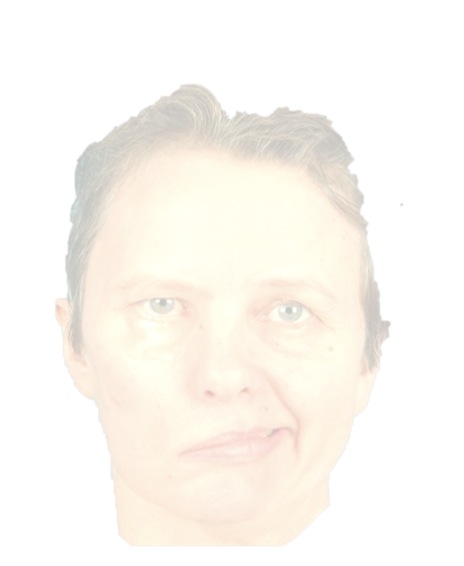 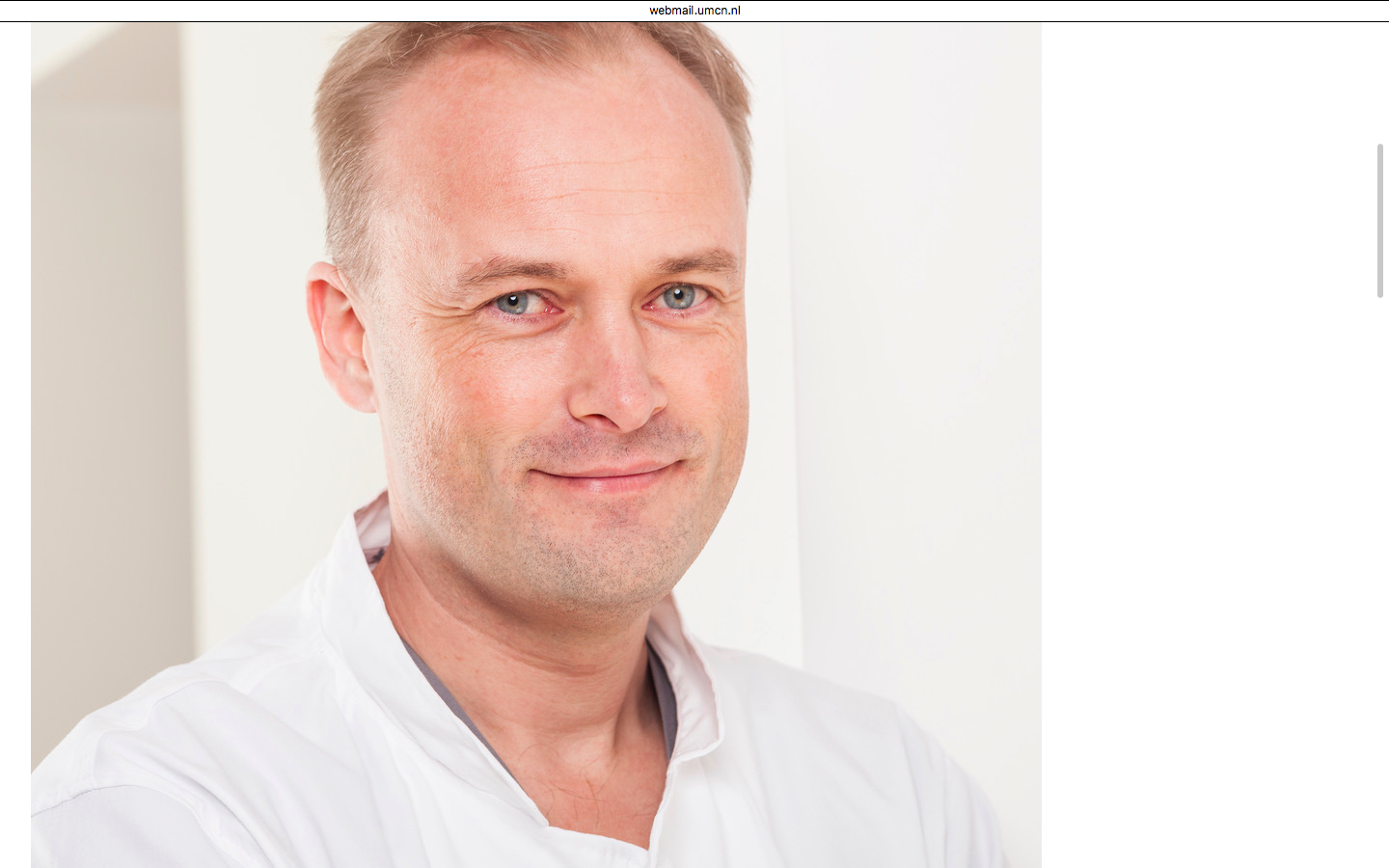 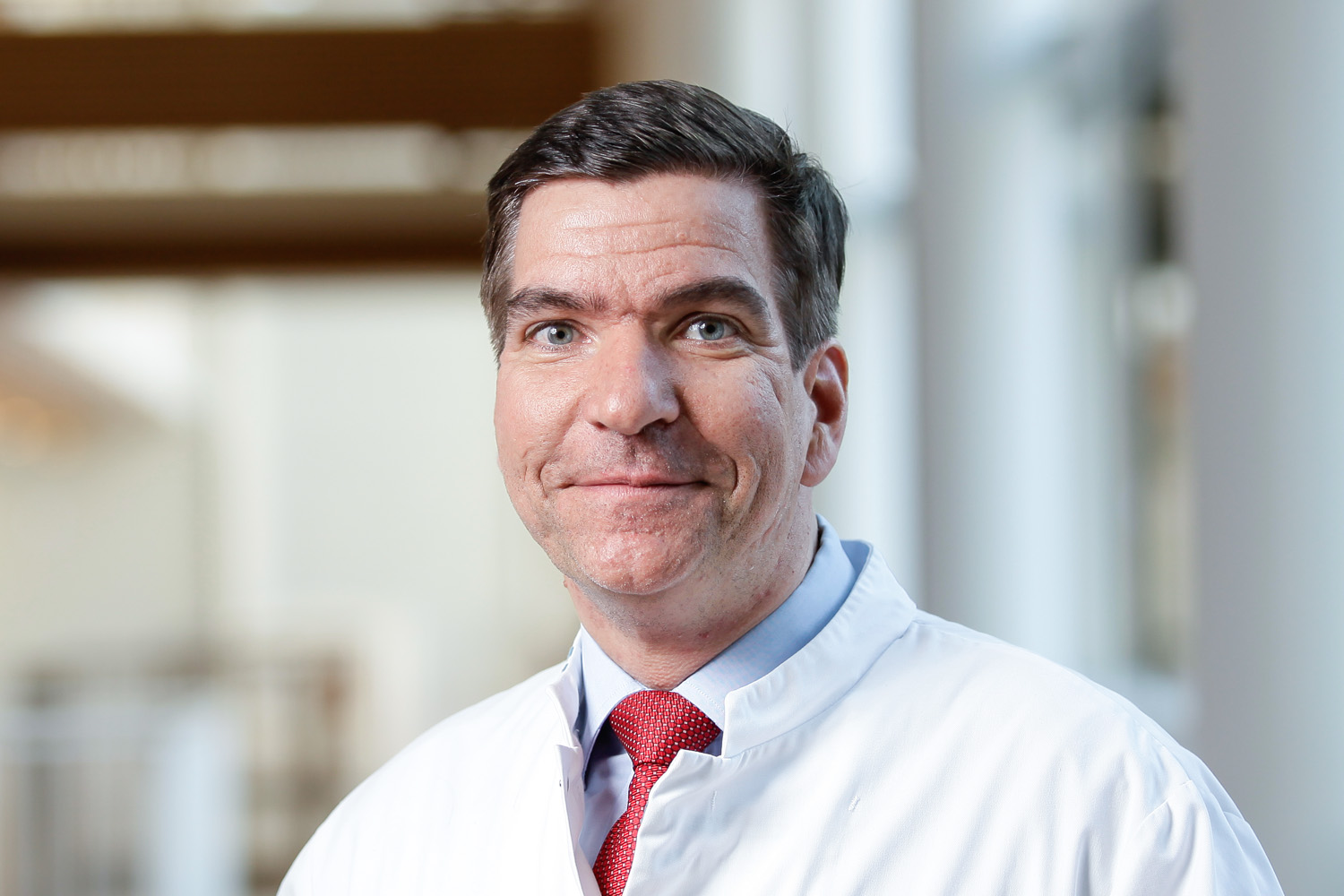 Dear esteemed colleagues,I am proud to invite you to join the  Radboud Aesthetic & Reconstructive Rounds on th, 201 in Nijmegen with the topic ‘.  The concept of the Radboud Aesthetic & Reconstructive Rounds is to get hands-on training on selected topics in plastic surgery from national and international experts. At the same time, an open and frank discussion among the attending colleagues about our own problem cases and failures is strongly encouraged. The content is suitable for residents, but also for experienced plastic surgeons who want to expand and refine their surgical armamentarium.It gives me great pleasure to welcome from to our department. Numerous publicationslectures illustrate his unique expertise in the area of  reconstruction. I look forward to welcoming you in Nijmegen to join exciting  state-of-the-art lectures! Kind regards,Dietmar UlrichProgram   :00 		Welcome: Prof. Dietmar Ulrich1:00		: 	CloVenueThe will take place at the Radboud university medical center in NijmegenAccreditationCredits will be requested the NVPC.Submission of casesPlease submit a 3 minutes PowerPoint presentation with a problem case of  reconstruction you want to discuss with the attendees of the  Radboud Aesthetic and Reconstructive Rounds via emaRegistrationYou can register yourself for th on FeeThe ContactRadboud university medical centerDepartment of Plastic and Reconstructive SurgeryT	 +31 (0)24 36 17639E	doortje.moors@radboudumc.nl